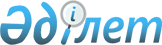 Ойыл ауданының Ойыл ауылдық округінің Ойыл ауылының көшесін қайта атау туралыАқтөбе облысы Ойыл ауданы Ойыл ауылдық округі әкімінің 2022 жылғы 19 қыркүйектегі № 92 шешімі. Қазақстан Республикасының Әділет министрлігінде 2022 жылғы 22 қыркүйекте № 29759 болып тіркелді
      Қазақстан Республикасының "Қазақстан Республикасындағы жергілікті мемлекеттік басқару және өзін-өзі басқару туралы" Заңының 35, 37 баптарына, Қазақстан Республикасының "Қазақстан Республикасының әкімшілік-аумақтық құрылысы туралы" Заңының 14 – бабының 4) тармақшасына сәйкес, Ойыл ауылы халқының пікірін ескере отырып және Ақтөбе облысы әкімдігі жанындағы облыстық ономастика комиссиясының 2021 жылғы 21 сәуірдегі № 2 қорытындысы негізінде, ШЕШТІМ:
      1. Ойыл ауданының Ойыл ауылдық округінің Ойыл ауылының Тәуелсіздіктің 20 жылдығы көшесі Тәуелсіздік көшесі деп қайта аталсын.
      2. "Ақтөбе облысы Ойыл ауданы Ойыл ауылдық округі әкімінің аппараты" мемлекеттік мекемесі заңнамада белгіленген тәртіппен осы шешімді Қазақстан Республикасы Әділет министрлігінде мемлекеттік тіркеуді қамтамасыз етсін.
      3. Осы шешімнің орындалуын бақылауды өзіме қалдырамын.
      4. Осы шешім оның алғашқы ресми жарияланған күнінен кейін күнтізбелік он күн өткен соң қолданысқа енгізіледі.
					© 2012. Қазақстан Республикасы Әділет министрлігінің «Қазақстан Республикасының Заңнама және құқықтық ақпарат институты» ШЖҚ РМК
				
      Ойыл ауылдық округінің әкімі 

С. Даулеткалиев
